Муниципальное бюджетное дошкольное образовательное учреждение «Детский сад «Ручеек» ст. Сторожевой».Вечер развлечений в младших группах: «Прощание с елочкой»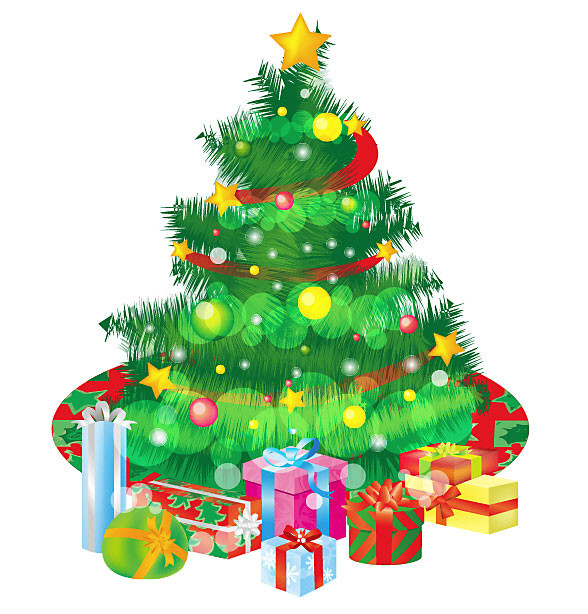 Воспитатель: Колкова В.П.2019г.«Прощание с елочкой»Ход развлечения:Под музыкальное сопровождение дети входят в украшенный зал.Вот пришла ребята елкаК нам еще раз в детский сад,Огоньков, игрушек сколько,Как красив ее наряд!Мы сегодня собрались здесь чтобы попрощаться с елочкой, чтобы все доброе нам не забыть, праздник решили мы повторить. Поиграем с елочкой. Малоподвижная игра " елочка"Перед нами елочка (ладошки домиком)Шишки да иголочки (кулачки и указательный палец)Шарики, фонарики (показать фонарики)Зайчики и свечки  (показали ушки на макушке)Снежинки танцуют, (кружатся)Летают, кружатся,На елочку нашу тихонько ложатся ( садятся на стульчики).Стихи про елочку.Сейчас я загадаю вам загадки о зиме, а вы внимательно слушайте и отгадывайте:Что за модница стоит?На верху звезда горит,На ветвях игрушки,Бусы и хлопушки. (елка)Все его зимой боятся-Больно может он кусаться.Прячьте уши, щеки, нос,Ведь на улице. (мороз)Лежало одеяло, мягкое, белоеЗемлю грело.Ветер подул, одеяло согнул.Солнце припекло, одеяло потекло. (снег)Вы ребятки молодцы, умные и сообразительные! А теперь поиграем.Сегодня снег такой хороший, лепится легко,Для ребяток налепили мы с утра снежков.игра «Снежки»Очень весело играли все снежки разбросали. А малыши снежки соберут и в корзинку мою принесут. Ребята, посмотрите, под елочкой лежит письмо, кто же нам его прислал? Оказывается, это снеговики, у них случилась беда. Кто-то их разломал. Надо слепить снеговиков обратно.игра «Собери снеговика»Сколько снега, сколько снегаХорошо по снегу бегать,Веселиться и игратьДедушку Мороза встречать И подарки получать.Игра «Поработай Дедом Морозом»Для этого конкурса нам нужен самодельный туннель, колпаки Деда Мороза, мешки для подарков и подарки. Игроки делятся на две команды, выстраиваются друг за другом. По очереди игроки одевают колпак, кладут подарок в мешок, пролазят по туннелю к елке и выкладывают подарок около елочки. После этого быстро возвращаются к своей команде, передают колпак и мешок. Победит команда , которая быстрее перенесет подарки.Праздник чудесный ! День Новогодний!Елочка в гости пришла к нам сегодня…Будет у елочки нашей веселье:Сделаем ей из гирлянд ожерелье,Повесим конфеты, шары и хлопушки,Ведь, елки, как дети, любят игрушки!Игра «Наряди елочку»Детям надо отобрать игрушки, которые можно повесить на елку.На веселых детских елкахЧудеса блестят в иголках.Здесь, под елкой, в Новый годКаждый что-нибудь найдет.Надо лишь заранее Загадать желание.Игра «В теплых варежках»Дети по очереди надевают толстые варежки, опускают руки в мешок с разными игрушками и пытаются на ощупь определить, что им попалось.Хорошо нам с елочкой играть, но пришла пора прощаться. Смотрите, а под елочкой угощение лежит.Елку мы благодарим, ей "спасибо" говоримБудем ждать мы новой встречиВ новогодний зимний вечерДо свидания, новогодняя елочка!